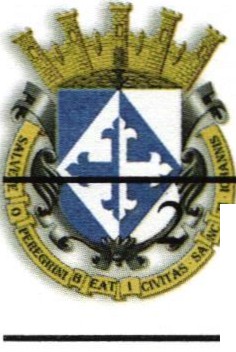 --·   SESION ORDINARIA  DE COMISION MUNICIPAL  DE DESARROLLO   RURAL.Comisión Municipal de Promoción al Fomento Agropecuario y Forestal del H. Ayuntamiento Constitucional deSan Juan de los Lagos, Jalisco, 2018-2021En San Juan de los Lagos, Jalisco siendo las 12 horas con 10 minutos del día 30 de Abril del año 2020 dos mil veinte , dicha sesión se lleva de forma virtual, con fundamento en el DECRETO DEL GOBIERNO DEL ESTADO DE JALISCO, al respecto de las sesiones a distancia (27901/LXII/20) articulo 33 quinquis de La Ley del Gobierno y de la Administración Pública Municipal del Estado de Jalisco , atendiendo a las medidas preventivas que han aplicado en los últimos días, para dar seguimiento a los trabajos , los que integran la COMISION DE PROMOCION AL FOMENTO AGROPECUARIO Y FORESTAL de San Juan de los Lagos, y con Fundamento legal para el funcionamiento de la comisión de Hacienda, en base al Reglamento del Ayuntamiento de San Juan de los Lagos: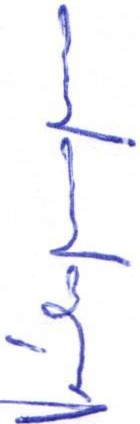 Artículo 68.- La Comisión Edilicia de Promoción  al Fomento Agropecuario y  Forestal tiene las siguientes atribuciones :l. Proponer, analizar , estudiar y dictaminar  las iniciativas en materia de Promoción al FomentoAgropecuario y Forestal en el Municipio;11. Evaluar los trabajos de las dependencias municipales encargadas de la Promoción al Fomento Agropecuario y Forestal y con base en sus resultados y las necesidades operantes , proponer las medidas pertinentes para orientar la política que deba emprender el municipio; y111. Establecer comunicación permanente con los representantes de los diversos sectores sociales en el municipio, a efecto de estudiar todas aquellas medidas que favorezcan un mayor desarrollo y , en consecuencia , una mejor economía municipal.Se procede a  celebrar sesión, con la toma de lista de asistencia y en su caso hacer la correspondiente declaratoria de quorum legal: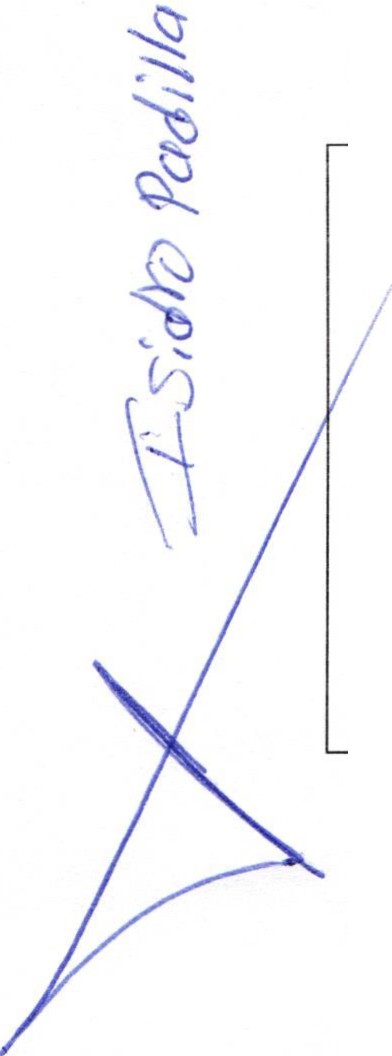 ORDEN DEL DIA1.- Lista de asistencia y declaratoria de quorum .Acuerdo.- Este punto del orden del día se encuentra debidamente desahogado , toda vez que al inicio de esta sesión se tomó lista de asistencia y se hizo la declaratoria de quorum legal.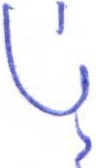 2.- Aprobación del orden del día.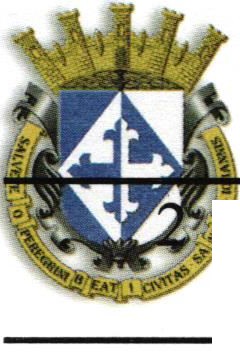 --,""'· " SESION  ORDINARIA  DE  COMISION  MUNICIPAL  DE DESARROLLO     RURAL.3.-  ASUNTOS	POR	FRACCION	DEL  ARTICULO	68	REGLAMENTO	DE AYUNTAMIENTO.Acuerdo: Informativo 4.- Asuntos generales .No se trataron asuntos generales./Acuerdo: Informativo5.- Integrantes de la dicha Comisión, en virtud que ha sido agotado el or. en del día, se declara concluida la presente sesión, a las 12 horas con 40 minutos del día de hoy, firmando los que en ella intervinieron, quisieron y supieron hac   lo.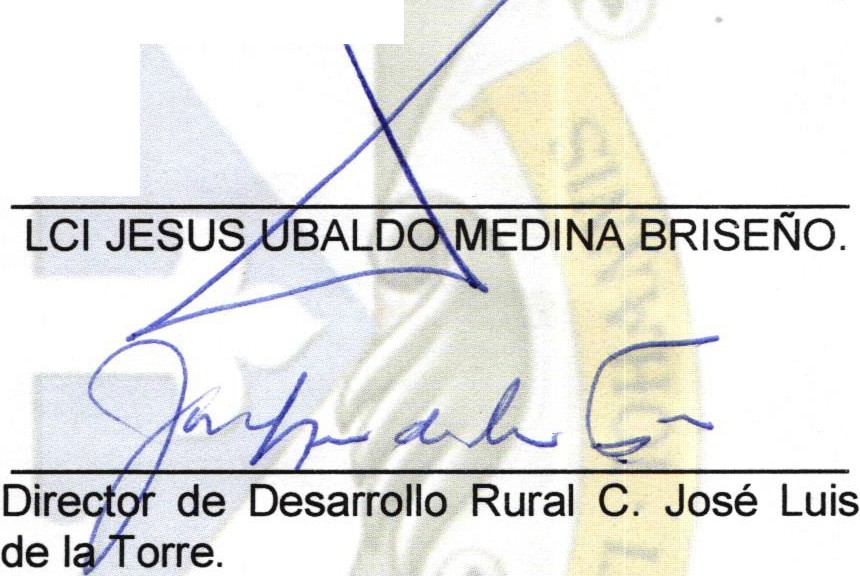  	c;íalro paJ,j/qEl Regidor C. Isidro Padilla Gutiérrez,  queserá el Presidente de la Comisión.  LICVk2;Secretario General del Municipio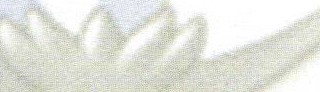 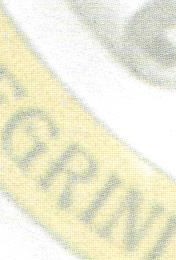 l.El Regidor C. Isidro Padilla Gutiérrez,  que será el Presidente de la Comisión.PRESENTE11.El	Presidente	Municipal.	LCI	JESUSPRESENTEUBALDO MEDINA BRISEÑO .111.Director de Desarrollo Rural C. José LuisPRESENTEIV.de la Torre.Secretario General del Ayuntamiento dePRESENTESan Juan de los Lagos, LIC VERULOMURO MURO.l.		Se suspende toda reunión del CONSEJO DE DESARROLLO RURAL, por motivos del COVID- 19, dando seguimiento a las instrucciones de protocolo del Estado de Jalisco.l.		Se suspende toda reunión del CONSEJO DE DESARROLLO RURAL, por motivos del COVID- 19, dando seguimiento a las instrucciones de protocolo del Estado de Jalisco.11.	Sin  asuntos  que tratar/111.	Sin  asuntos  que tratar .111.	Sin  asuntos  que tratar .